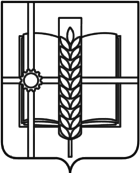 РОССИЙСКАЯ ФЕДЕРАЦИЯРОСТОВСКАЯ ОБЛАСТЬЗЕРНОГРАДСКИЙ РАЙОНМУНИЦИПАЛЬНОЕ ОБРАЗОВАНИЕ«Зерноградское городское поселение»АДМИНИСТРАЦИЯ ЗЕРНОГРАДСКОГО ГОРОДСКОГО ПОСЕЛЕНИЯПОСТАНОВЛЕНИЕот 17.11.2022   № 767г. ЗерноградО постановке граждан, имеющих трех и более несовершеннолетних детей и совместно проживающих с ними, на учет в целях однократного бесплатного предоставления в собственность земельного участка для индивидуального жилищного строительства на территории Зерноградского городского поселения	Во исполнение пункта 6 статьи 39.5 Земельного кодекса Российской Федерации, статей 8.2 Областного закона Ростовской области от 22.07.2003 №19-ЗС «О регулировании земельных отношений в Ростовской области», руководствуясь постановлениями Администрации Зерноградского городского поселения: от 14.10.2020 № 772 «Об утверждении Положения «О порядке ведения учета граждан, имеющих трех и более несовершеннолетних детей и совместно проживающих с ними, в целях однократного  бесплатного предоставления в собственность земельного участка для индивидуального жилищного строительства, ведения личного подсобного хозяйства или создания крестьянского (фермерского) хозяйства и процедуре бесплатного предоставления им находящихся в муниципальной собственности земельных участков, а также земельных участков, государственная собственность на которые не разграничена», от 08.07.2022 № 428 «Об утверждении Административного регламента по предоставлению Администрацией Зерноградского городского поселения Зерноградского района Ростовской области муниципальной услуги «Постановка на учет граждан, имеющих трех и более детей, в целях бесплатного предоставления земельного участка в собственность для индивидуального жилищного строительства», рассмотрев заявление и документы гр. Семенцовой Галины Васильевны,  Администрация Зерноградского городского поселения постановляет:	1. Поставить граждан, имеющих трех и более несовершеннолетних детей и совместно проживающих с ними, на учет в целях однократного бесплатного    предоставления   земельных   участков    для   индивидуального жилищного строительства согласно приложению к настоящему постановлению.		2. Опубликовать настоящее постановление в печатном средстве массовой информации Зерноградского городского поселения «Зерноград официальный» и разместить настоящее постановление на официальном сайте Администрации Зерноградского городского поселения в информационно-телекоммуникационной сети «Интернет».Заместитель главы Администрации Зерноградского  городского поселения                                        Н.А. ОвчароваПриложениек постановлению АдминистрацииЗерноградского городского поселения от 17.11.2022   № 767Список граждан, имеющих трех и более несовершеннолетних детей и совместно проживающих с ними, на учет в целях однократного бесплатного предоставления в собственность земельного участка для индивидуального жилищного строительства на территории Зерноградского городского поселенияВедущий специалист АдминистрацииЗерноградского городского поселения				  Е. Н. Ефремова№п/пФ.И.О.Дата рождения1Семенцова Галина ВасильевнаЧеботарев Андрей ВладимировичЧеботарев Демид ВладимировичСеменцов Герман Дмитриевич17.02.1988 г.01.08.2013 г.05.05.2015 г.28.04.2022 г.